Université du Québec en Abitibi-Témiscamingue[titre du document :
suite du titre][Thèse/Mémoire/Rapport/Essai]
[présentée/présenté]
comme exigence partielle
[du/de la] [programme]Par
[Prénom] [Nom][Mois] [Année]Remerciements (optionnels)Si vous utilisez cette section, supprimez la mention (OPTIONNELS) dans le titre, puis remplacez le présent texte par vos remerciements. Le style du titre devrait demeurer Titre liminaire, et le style du texte, Paragraphe (ou Normal). N’insérez pas de ligne vierge entre les paragraphes, l’espacement entre ceux-ci répond déjà aux normes du guide de présentation. Prenez soin de ne pas effacer le saut de page.Si vous n’utilisez pas cette section, supprimez-la.Dédicace (optionnelle)Si vous utilisez cette section, supprimez la mention (OPTIONNELLE) dans le titre, puis remplacez le présent texte par votre dédicace. Le style du titre devrait demeurer Titre liminaire, et le style du texte, Dédicace/Épigraphe. N’insérez pas de ligne vierge entre les paragraphes, l’espacement entre ceux-ci répond déjà aux normes du guide de présentation. Prenez soin de ne pas effacer le saut de page.Si vous n’utilisez pas cette section, supprimez-la.Épigraphe (optionnelle)Si vous utilisez cette section, supprimez la mention (OPTIONNELLE) dans le titre, puis remplacez le présent texte par votre épigraphe. Le style du titre devrait demeurer Titre liminaire, et le style du texte, Dédicace/Épigraphe. N’insérez pas de ligne vierge entre les paragraphes, l’espacement entre ceux-ci répond déjà aux normes du guide de présentation. Prenez soin de ne pas effacer le saut de page.Si vous n’utilisez pas cette section, supprimez-la.Avant-propos (optionnel selon le type de document)Si vous utilisez cette section, supprimez la mention (OPTIONNEL SELON LE TYPE DE DOCUMENT) dans le titre, puis remplacez le présent texte par votre avant-propos. Le style du titre devrait demeurer Titre liminaire, et le style du texte, Paragraphe (ou Normal). N’insérez pas de ligne vierge entre les paragraphes, l’espacement entre ceux-ci répond déjà aux normes du guide de présentation. Prenez soin de ne pas effacer le saut de page.Si vous n’utilisez pas cette section, supprimez-la.Table des matièresListe des figures (si nécessaire)Figure 1 Titre de la figure	13Liste des tableaux (si nécessaire)Tableau 1 Titre du tableau	14Liste des sigles et des abréviations (si nécessaire)Si vous utilisez cette section, supprimez la mention (SI NÉCESSAIRE) dans le titre, puis remplacez le présent texte par la liste de vos sigles et abréviations. Le style du titre devrait demeurer Titre liminaire, et le style du texte, Listes. N’insérez pas de ligne vierge entre les paragraphes, l’espacement entre ceux-ci répond déjà aux normes du guide de présentation. Prenez soin de ne pas effacer le saut de page.Si vous n’utilisez pas cette section, supprimez-la.Exemples :APA : American Psychological AssociationBAnQ : Bibliothèques et Archives nationales du QuébecONU : Organisation des Nations UniesListe des symboles et des unités (si nécessaire)Si vous utilisez cette section, supprimez la mention (SI NÉCESSAIRE) dans le titre, puis remplacez le présent texte par la liste de vos symboles et unités. Le style du titre devrait demeurer Titre liminaire, et le style du texte, Listes. N’insérez pas de ligne vierge entre les paragraphes, l’espacement entre ceux-ci répond déjà aux normes du guide de présentation. Prenez soin de ne pas effacer le saut de page.Si vous n’utilisez pas cette section, supprimez-la.Exemples :A : ampèreGHz : gigahertzkW : kilowattRésuméRemplacez le présent texte par votre résumé. Le style du titre devrait demeurer Titre liminaire, et le style du texte, Résumé. N’insérez pas de ligne vierge entre les paragraphes, l’espacement entre ceux-ci répond déjà aux normes du guide de présentation. Remplacez également les exemples ci-dessous par vos mots-clés. Prenez soin de ne pas effacer le saut de section.Mots-clés : exemple 1, exemple 2, exemple 3, exemple 4, exemple 5.Keywords: example 1, example 2, example 3, example 4, example 5.IntroductionRemplacez le présent texte par votre introduction. Le style du titre devrait demeurer Titre liminaire, et le style du texte, Paragraphe (ou Normal). N’insérez pas de ligne vierge entre les paragraphes, l’espacement entre ceux-ci répond déjà aux normes du guide de présentation. Prenez soin de ne pas effacer le saut de page.Titre chapitre 1Remplacez le texte du titre par votre titre. Conservez la numérotation devant le titre, elle s’ajustera au besoin. Remplacez également le présent texte par le texte de votre premier chapitre. Le style du titre devrait demeurer Titre chapitre, et le style du texte, Paragraphe (ou Normal). N’insérez pas de ligne vierge entre les paragraphes, l’espacement entre ceux-ci répond déjà aux normes du guide de présentation. Prenez soin de ne pas effacer le saut de page.Voici un exemple de figure et de légende que vous pourrez modifier ou supprimer. Notez que la figure est centrée et que son style est Figure. L’identification et le titre de la légende utilisent le style Légende figure (ou Légende). Un retour à la ligne (), et non un saut de ligne (¶), est inséré entre l’identification et le titre. La source de la figure utilise le style Source légende.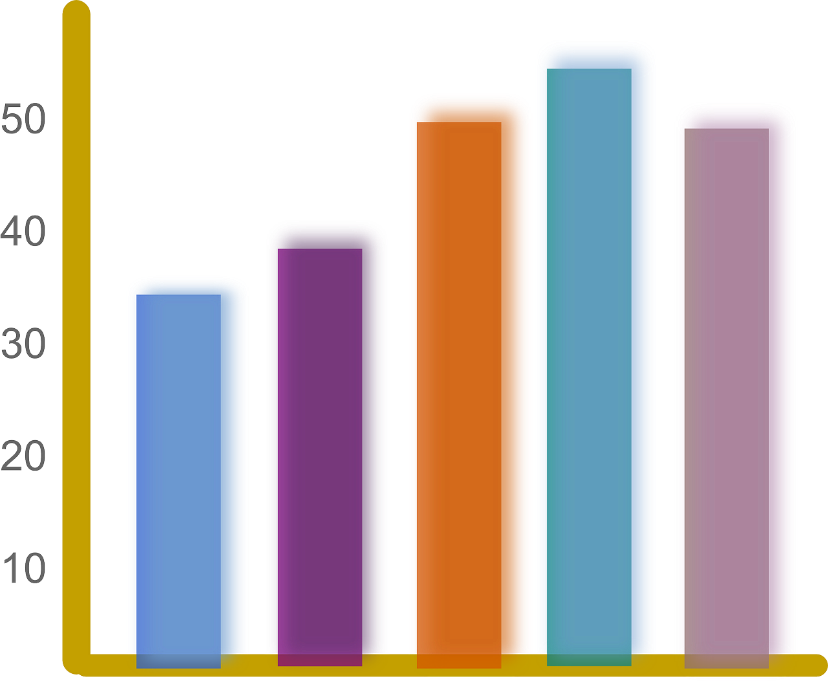 Figure 1
Titre de la figureSource : RéférenceTitre chapitre 2Remplacez le texte du titre par votre titre. Conservez la numérotation devant le titre, elle s’ajustera au besoin. Remplacez également le présent texte par le texte de votre chapitre. Le style du titre devrait demeurer Titre chapitre, et le style du texte, Paragraphe (ou Normal). N’insérez pas de ligne vierge entre les paragraphes, l’espacement entre ceux-ci répond déjà aux normes du guide de présentation. Prenez soin de ne pas effacer le saut de page.Voici un exemple de tableau et de légende que vous pourrez modifier ou supprimer. Notez que le tableau est centré. L’identification et le titre de la légende utilisent le style Légende tableau. Un retour à la ligne (), et non un saut de ligne (¶), est inséré entre l’identification et le titre. La source du tableau utilise le style Source légende.Tableau 1
Titre du tableauSource : Référence Titre chapitre 3Remplacez le texte du titre par votre titre. Conservez la numérotation devant le titre, elle s’ajustera au besoin. Remplacez également le présent texte par le texte de votre chapitre. Le style du titre devrait demeurer Titre chapitre, et le style du texte, Paragraphe (ou Normal). N’insérez pas de ligne vierge entre les paragraphes, l’espacement entre ceux-ci répond déjà aux normes du guide de présentation. Prenez soin de ne pas effacer le saut de page.Voici un exemple de sous-section et un exemple de subdivision que vous pourrez modifier, réutiliser ou supprimer.Titre sous-sectionRemplacez le texte du titre par votre titre. Conservez la numérotation devant le titre, elle s’ajustera au besoin. Remplacez également le présent texte par le texte de votre sous-section. Le style du titre devrait demeurer Titre sous-section, et le style du texte, Paragraphe (ou Normal). N’insérez pas de ligne vierge entre les paragraphes, l’espacement entre ceux-ci répond déjà aux normes du guide de présentation.Titre subdivisionRemplacez le texte du titre par votre titre. Conservez la numérotation devant le titre, elle s’ajustera au besoin. Remplacez également le présent texte par le texte de votre subdivision. Le style du titre devrait demeurer Titre subdivision, et le style du texte, Paragraphe (ou Normal). N’insérez pas de ligne vierge entre les paragraphes, l’espacement entre ceux-ci répond déjà aux normes du guide de présentation.Titre chapitre 4Remplacez le texte du titre par votre titre. Conservez la numérotation devant le titre, elle s’ajustera au besoin. Remplacez également le présent texte par le texte de votre chapitre. Le style du titre devrait demeurer Titre chapitre, et le style du texte, Paragraphe (ou Normal). N’insérez pas de ligne vierge entre les paragraphes, l’espacement entre ceux-ci répond déjà aux normes du guide de présentation. Prenez soin de ne pas effacer le saut de page.Voici un exemple de sous-titre de niveau 1 et un exemple de sous-titre de niveau 2 que vous pourrez modifier, réutiliser ou supprimer. Notez que le formatage (gras, italique et indentation de 0,27 cm) ne peut être appliqué par un style et doit être appliqué manuellement à l’aide des options des menus Police et Paragraphe de l’onglet Accueil.Sous-titre niveau 1. Texte suivant le sous-titre.Sous-titre niveau 2. Texte suivant le sous-titre.ConclusionRemplacez le présent texte par votre conclusion. Le style du titre devrait demeurer Titre liminaire, et le style du texte, Paragraphe (ou Normal). N’insérez pas de ligne vierge entre les paragraphes, l’espacement entre ceux-ci répond déjà aux normes du guide de présentation. Prenez soin de ne pas effacer le saut de page.Voici un exemple de citation longue que vous pourrez modifier, réutiliser ou supprimer. Notez que le style employé est Citation longue.Texte de la citation longue. Velit euismod in pellentesque massa placerat duis ultricies. Diam sit amet nisl suscipit. Risus viverra adipiscing at in tellus integer feugiat scelerisque varius. Orci dapibus ultrices in iaculis. Velit dignissim sodales ut eu. Suspendisse faucibus interdum posuere lorem ipsum dolor sit amet consectetur. Suscipit tellus mauris a diam maecenas sed. Commodo sed egestas egestas fringilla phasellus faucibus scelerisque. Mattis molestie a iaculis at erat pellentesque. (Référence)titre de l’annexe (si nécessaire)Si vous utilisez cette section, supprimez la mention (SI NÉCESSAIRE) dans le titre et remplacez le titre par le vôtre. Conservez le prétitre « ANNEXE A – », il s’ajustera automatiquement au besoin. Remplacez ensuite le présent texte par le contenu de votre annexe. Le style du titre devrait demeurer Titre Annexe. Prenez soin de ne pas effacer le saut de page.Si vous n’utilisez pas cette section, supprimez-la.Titre de l’appendice (optionnel)Si vous utilisez cette section, supprimez la mention (OPTIONNEL) dans le titre et remplacez le titre par le vôtre. Conservez le prétitre « APPENDICE A – », il s’ajustera automatiquement au besoin. Remplacez ensuite le présent texte par le contenu de votre appendice. Le style du titre devrait demeurer Titre Appendice. Prenez soin de ne pas effacer le saut de page.Si vous n’utilisez pas cette section, supprimez-la.Glossaire ou lexique (optionnel)Si vous utilisez cette section, supprimez la mention (OPTIONNEL) dans le titre. Le style du titre devrait demeurer Titre liminaire. Supprimez ensuite le présent texte et remplissez le tableau suivant (les bordures du tableau ont été retirées et devraient demeurer comme telles). Prenez soin de ne pas effacer le saut de page.Si vous n’utilisez pas cette section, supprimez-la.Index (optionnel)optionnel, 21Liste de référencesRemplacez le présent texte par votre liste de références. Le style du titre devrait demeurer Titre liminaire, et le style du texte, Références/Bibliographie. N’insérez pas de ligne vierge entre les paragraphes, l’espacement entre ceux-ci répond déjà aux normes du guide de présentation. Prenez soin de ne pas effacer le saut de page.Assurez-vous de respecter les normes de citations et de références, qui sont les mêmes que pour les travaux de premier cycle (https://bib.uqat.ca/guide-methodologique-uqat) à moins d’avis contraire de votre direction de recherche.Il est recommandé d’utiliser un logiciel de gestion bibliographique pour générer automatiquement votre liste de références. Pour en savoir plus, consultez le lien suivant : https://bib.uqat.ca/logiciels-gestion-bibliographique.Exemples :Bibliothèques du réseau de l’Université du Québec. (s. d.). Accueil. https://carrefour.uquebec.ca/Règlement 10 – Les études de cycles supérieurs. Université du Québec en Abitibi-Témiscamingue. (2022). 439-S-CA-4986. http://www.uqat.ca/telechargements/reglement-10/Université du Québec en Abitibi-Témiscamingue. (2021). Guide de présentation des travaux écrits : guide méthodologique institutionnel pour la communauté étudiante de premier cycle. https://www.uqat.ca/telechargements/guide-de-presentation-des-travaux-ecritsBibliographie (optionnelle)Remplacez le présent texte par votre bibliographie. Le style du titre devrait demeurer Titre liminaire, et le style du texte, Références/Bibliographie. N’insérez pas de ligne vierge entre les paragraphes, l’espacement entre ceux-ci répond déjà aux normes du guide de présentation. Prenez soin de ne pas effacer le saut de page.Assurez-vous de respecter les normes de citations et de références, qui sont les mêmes que pour les travaux de premier cycle (https://bib.uqat.ca/guide-methodologique-uqat) à moins d’avis contraire de votre direction de recherche ou de recherche-création.Exemples :Bibliothèques du réseau de l’Université du Québec. (s. d.). Accueil. https://carrefour.uquebec.ca/ Règlement 10 – Les études de cycles supérieurs. Université du Québec en Abitibi-Témiscamingue. (2022). 439-S-CA-4986. http://www.uqat.ca/telechargements/reglement-10/ Université du Québec en Abitibi-Témiscamingue. (2021). Guide de présentation des travaux écrits : guide méthodologique institutionnel pour la communauté étudiante de premier cycle. https://www.uqat.ca/telechargements/guide-de-presentation-des-travaux-ecritsExemple de tableauColonne 1Colonne 2Colonne 3Ligne 1Ligne 2TermeDéfinition